PHOTOGRAPHIC COMPETITIONRules and entry form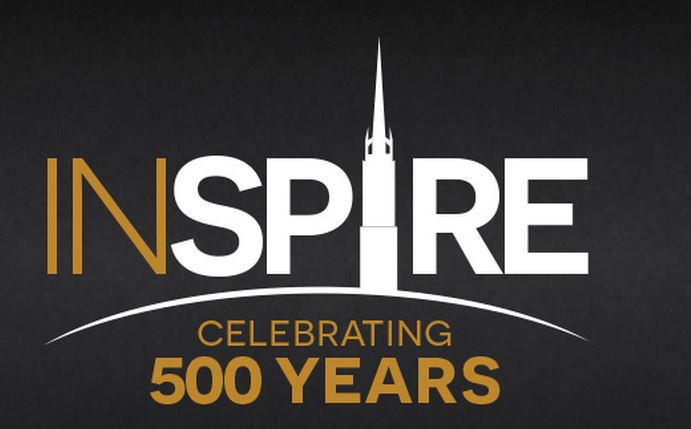 Louth Photographic SocietyIn association with St James’ ChurchRules and informationOpen to the general public as well as members of Louth Photographic Society.SIZE Prints must be mounted on stiff board. Mounts should ideally be 20”(508mm) x 16”(407mm) in order to fit display frames. Smaller mounts will be accepted but may be displayed unframed.THEME The subject of the image must be St James’ Church spire. (Louth)A maximum of TWO entries per author.An entry fee of £2 per author is payable.Entries and completed entry forms to be handed in at St James’ Church or to Peter Huke at 12 Old Mill Park Louth.( LPS members can also  hand in on Club nights) by Wednesday 15th April.The entries will be displayed in St James’ Church daily (10.30am to 4.00pm) from Tuesday 21st April to Saturday 25th April (am only). Prints can be collected from St James’ Church (or Club evenings for LPS members) after the competition.Whilst every care will be exercised, the organisers cannot accept responsibility for any damage that may occur.……………………………………………………………………………………………………………………………………………………………Authors name……………………….                     Email………………………………….. Phone………………………………EntryTitle…………………………………………………………………………………………..Title……………………………………………………………………………………………Any queries to Peter Huke on 01507 605158 or p.a.huke@talk21.com or katiejarvis45@googlemail.com